Vordere Wortbausteine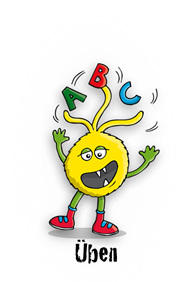 Aufgabe 1a) Verbinde die vorderen Wortbausteine mit den passenden Verben. b) Nehme für „aus-“ einen blauen Stift und für „be-“ einen roten Stift.Beachte: einige Verben kannst du mit „aus-“ und „be-“ verbinden.						rechnenaus-					brechen						laufenbe-					kommen							setzen							fehlenAufgabe 2a) Trage alle Verben, die du gefunden hast, in die Tabelle ein.Vordere Wortbausteine - LösungenAufgabe 1a) Verbinde die vorderen Wortbausteine mit den passenden Verben. b) Nehme für „aus-“ einen blauen Stift und für „be-“ einen roten Stift.Beachte: einige Verben kannst du mit „aus-“ und „be-“ verbinden.						rechnenaus-					brechen						laufenbe-					kommen							setzen							fehlenAufgabe 2a) Trage alle Verben, die du gefunden hast, in die Tabelle ein.„aus-“ (5 Wörter)„be-“ (4 Wörter)„aus-“ (5 Wörter)„be-“ (4 Wörter)ausrechnenberechnenausbrechenbekommenauslaufenbesetzenauskommenbefehlenaussetzen